Thank you for your business!Terms: Payment should be made within 30 days by cheque, e-transfer, or credit card payment.Designed by: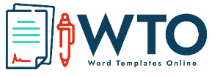 © WordTemplatesOnline. All Rights Reserved.VIDEO PRODUCTION FromToName Name Address Address Phone Phone Fax Fax Item DescriptionPrice per hourHoursTotalPayment MethodCheque	SUB TotalPayment MethodPayPalTax ratePayment MethodCredit CardGrand Total